Frère AlfanoCELEBRATION EN L’HONNEUR DU FRERE ALFANO
Le 1er mars ou dans la première semaine marsSuggestion:Des textes sont proposés, sans qu’il y ait un schéma précis de célébration. Chaque communauté choisi la structure de prière et les chants qui lui conviennent.
Que ce souvenir du Frère Alfano soit lié à certains Frères de votre Province qui sont pour vous comme des lumières; mentionnez-les au cours de la prière, dites comment il sont dans votre cœur. Cela voudra dire que la sainteté mariste n’est pas le fait de quelques rares que Dieu aurait gâtés de ses grâces, mais qu’elle est parmi nous, car « l’amour de Dieu a été répandu dans nos cœurs, par l’Esprit qui nous a été donné ! ».
Mettons aussi la prière dans le présent de la Congrégation: “Centrer notre vie sur le Christ”, dans le présent de notre monde où la paix semble si fragile et dans le présent de votre communauté ou école.Texte 1
Ce texte vient du Père Valentino Macca, O.C.D. Il était le relateur de la cause, ou celui qui en garantit la valeur au sein de la Congrégation des saints, auprès des théologiens, des évêques et des cardinaux. Tous les autres textes aussi sont pris de sa relation, excepté la prière à la Vierge.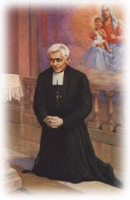 « La lecture attentive des documents met en contact avec un religieux que la tradition orientale primitive n’aurait pas craint de placer parmi les « amoureux de Dieu », avec le sens concret qu’on donnait à l’expression. En effet, le serviteur de Dieu vit dans une plénitude d’amour qui semble, dans la pensée et dans les actes, lui faire oublier les années… Les extraits de lettres cités montrent une ligne de charité qui non seulement maintient sa fraîcheur, mais qui au soir de la vie se fait plus généreuse et plus forte. Cela fait penser au « vin vieux », expression qui chez Saint Jean de la Croix définissait « les vieux amoureux »… 
Alors qu’il n’est pas fréquent chez les personnes âgées les élans de jeunes, le Frère Alfano fait preuve d’une charité exceptionnelle, dont les propos le lient fortement aux cœurs de Jésus et de Marie, mais dilatent aussi l’esprit aux confins du monde, dans ces années troublées par la guerre…( 1943).
Il était toujours dans la présence de Dieu… La prière semblait l’accompagner même dans les récréations… Il était arrivé à ce qui est si difficile : l’unité de la vie. » (Positio, p. 23)Texte 2 : Une réflexion du Frère Alfano à ses novicesL’oraison vivante est celle qui vivifie tout, embrasse tout ; 
qui fait comme le cœur physique… 
Comment arriver à la prière continuelle ? 
En mettant de l’unité dans notre vie. 
Faire tout en Dieu, par Dieu, avec Dieu. 
Que notre prière soit toujours une préparation à l’action ; 
qu’elle la précède, l’accompagne, la suive…
Viser à l’union avec Dieu, à recourir à Lui, 
naturellement, comme l’enfant à son père…
Toujours un œil, une oreille, une main à Dieu, 
au milieu de tous les actes, même les plus absorbants… » (Informatio. p. 127)Texte 3 : Ce à quoi il visait« Je ne vis que pour ce bref moment qu’on appelle instant. 
Je veux le mettre totalement à profit en disant : « Oui, Père ! ». 
Ainsi je m’assure des journées pleines du vouloir de Dieu… 
« Oui, Père !». C’est vivre l’instant présent, l’instant qui s’en fuit… 
en présence de Dieu, en acceptant son vouloir. 
Ainsi le cœur prie constamment avec le vouloir de Dieu. »
(Postio, p. 24.)Texte 4 : Ce qu’il pense de la volonté de Dieu« Je trouve qu’il est bien plus aisé d’obéir que de commander ;
et j’aspire à laisser de côté le plus possible les graves responsabilités.
Enfin, quoiqu’il en soit, 
on fera toujours la volonté de Dieu, 
car tout est là : 
la paix pour le présent 
et la sûreté pour l’avenir. » (Informatio, p. 75)
(Fr. Alfano a été près de 20 maître des novices, puis directeur des scolastiques, et presque jusqu’à la fin de sa vie conseiller provincial).Texte 5 : Quelques brèves pensées1- Je ne suis qu’un tissus de bienfaits. (Le jour de sa profession perpétuelle).
2- Ne pas m’épargner pour le bien général,… me dévouer »…
3- Bonté, amitié envers les confrères et envers notre chère jeunesse, encourager beaucoup. Charité patiente envers tous : savoir attendre, avant de reprendre...
4- Il accueillait toujours avec bonté et gentillesse ceux qui venait à lui,… personne ne sortait de sa chambre sans être consolé. (Ce sont les jeunes qui le disent.)
5- Il faut être ferme quand on exige ce qui doit être fait, mais cela avec mansuétude, patience, et la généreuse indulgence de la charité… Cela je le savais en théorie, je l’ai trop peu traduit en pratique…Texte 6 : Voici ce qu’il pense de Marie :Marie s’est faite toute à tous,
elle s’est donnée au justes et aux pécheurs,
à tous elle ouvre les trésors de sa miséricorde.
Elle défait les liens des esclaves,
redonne la santé aux malades,
la consolation aux affligés,
le pardon aux pécheurs,
un accroissement de la grâce aux justes
personne ne peut se soustraire à son amour.